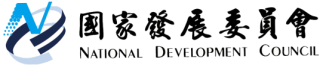 國家發展委員會 新聞稿國發基金創業天使投資方案額度再加碼10億元　　　　　發布日期：108年9月2 日發布單位：國發基金國發基金為建立新創投資機制，前匡列額度10億元辦理創業天使投資方案，今因匡列額度即將用罄，為持續協助轉投資新創事業取得發展所需資金，經108年9月2日第78次管理會通過增加匡列額度至20億元。創業天使投資方案截至目前為止，已審議79家新創事業投資申請案，通過投資52家新創事業，通過投資總金額約新臺幣7.06億元，加計民間天使投資人搭配投資金額約新臺幣5.21億元，帶動其他民間資金共同投資約新臺幣8.52億元，合計挹注新創產業金額已逾新臺幣20.80億元。鑒於新創企業申請創業天使投資方案投資非常踴躍，且原匡列額度10億元即將用罄，國發基金爰增加創業天使投資方案匡列額度至20億元，以持續協助新創事業發展所需資金。國發基金未來仍將配合新創事業資金需求，持續滾動式檢討創業天使投資方案，期能透過創業天使投資方案，提供新創事業發展所需資金，以達鼓勵天使投資活動，建立台灣新創投資生態體系之政策目標。聯絡人：國發基金副執行秘書蘇來守辦公室電話：（02）2316-8203